Working Age Calculation 2024-25This information explains how we calculate your award for Housing Benefit (HB) and Council Tax Reduction (CTR), Enhanced Council Tax Reduction and Second Adult Reduction (SAR).It also advises what Universal Credit (UC) claimants need to do and how the Benefit Cap impacts on HB awards.Maximum Weekly Eligible Rent or Council TaxRenting from the Council, your maximum eligible rent is your weekly rent less any size criteria restriction that may apply. Some service charges, such as insurance or fuel are also excluded.Renting from a Housing Association (HA) or Registered Social Landlord (RSL), your maximum eligible rent is your weekly rent less any size criteria restrictions that may apply. Some service charges, such as insurance or fuel are also excluded.Size Criteria Restrictions and Discretionary Housing Payments, if you are of working age and rent from a Council, HA or RSL your maximum eligible rent will be reduced if you have more bedrooms than you need. This is called Size Criteria restrictions. Your eligible rent will be reduced by 14% for one additional bedroom and 25% for 2 or more additional bedrooms.The Scottish Government is currently providing funding to allow all Scottish Local Authorities to award Discretionary Housing Payments (DHP) where an award of Housing Benefit has been reduced due to Size Criteria restrictions. You will be awarded DHP if your claim is affected unless you tell us not to.Private Rent, if you rent from a private landlord and your tenancy started before 2nd January 1989 or you have been getting Housing Benefit continuously prior to 7th April 2008, we will refer your claim to the Rent Officer who will decide a reasonable rent charge for your property less any ineligible service charges (for example fuel or meals) to calculate your maximum eligible rent.Renting from a private landlord and your tenancy started on or after 7th April 2008, your benefit is calculated using Local Housing Allowance (LHA) rates set annually by the Rent Service Scotland for different sized properties in the Falkirk Council area.The rate you are entitled to is based on the number of bedrooms you need for the people who live with you and their ages. These rates are capped at the 4-bedroom rate. For more info, please visit www.falkirk.gov.uk/lha Council Tax, your maximum eligible Council Tax Reduction is your gross charge less water & waste charges, water relief and any discounts.Enhanced CTR - for those in Band E to H properties, if you have less than £16,000 in capital and you are a single person with no children with a net income of no more than £321 per week, or £479 for Lone Parents and couples, this reduction may offset the increased Council Tax charges for these higher banded properties. Claim at www.falkirk.gov.uk/ctr Other FactorsPart of the Government's Welfare Reforms introduced a cap on the amount of benefits a household can receive, this is called the Benefit Cap.If your total income from DWP benefits and HB exceed the cap level, we will reduce your HB by the calculated amount and issue a notification to advise you of the reduced award.You can find more information about the Cap at www.gov.uk/benefit-cap  The Scottish Government is currently providing additional funding to allow all Scottish Local Authorities to award Discretionary Housing Payments (DHP) where an award of Housing Benefit has been reduced due to Benefit Cap restrictions. You will be awarded DHP if your claim is affected unless you tell us not to.If you receive Universal Credit (UC), you will get a housing costs element within your UC award. You need to use this to pay your rent.  You may still get Housing Benefit (HB) if you live in temporary accommodation or certain types of supported accommodation. You will need to make a separate claim for Council Tax Reduction with the Council.Non-Dependant DeductionsA non-dependant is someone aged 18 or over who normally lives with you on a non-commercial basis. If a non-dependant lives with you, we usually have to reduce your award by a fixed amount which applies even if the non- dependant pays you nothing at all.Housing Benefit deductions are shown on notifications as follows:Public Sector (Council Houses) based on 48-week year. This is to take account of 4 ‘rent free’ weeks.Private Sector based on 52-week year.Is there always a deduction?There are no deductions made if you or your partner are registered blind, receiving Attendance Allowance, the care component of Disability Living Allowance or Adult Disability Payment, the daily living component of the Personal Independence Payment (PIP), or the Armed Forces Independence payment.No deduction is made if the non-dependant is:Aged under 18Receiving a Work Based Training AllowanceIn prisonIn hospital for more than 13 weeksNormally living elsewhereDisregarded for Council Tax Discount (Council Tax reduction only)Full time students (except Housing Benefit during summer vacation if they work)Non-dependant CouplesIf neither of the couple are working, we assess the non-dependant deductions that would apply if they were single claimants, then we take only one deduction, i.e. the higher of the two. However, if one member of the couple is working, we add their gross weekly income together and take a single deduction using their joint income.Total Allowances (Applicable Amount) We then calculate your Applicable Amount.The Government set the Allowances and Premiums in April each year. These figures reflect the basic living needs of a claimant and their family.  Personal Allowances are awarded for the claimant and any other family members and the amount varies according to their age and status.Premiums and ComponentsYou may also be awarded any of the below Premiums and Components, if you satisfy the conditions of entitlement:How will I know what my total allowances and premiums are?We will show each Allowance, Premium and Component separately on your notification.IncomeWe look at all the income you have declared on your application form for you and your partner. We normally ignore the income or capital of any child or young person that you receive Child Benefit for.Unearned IncomeThis is any Social Security Benefit, pension or maintenance you receive. For example:Job Seekers Allowance (contribution based) Disability Living Allowance/Adult Disability PaymentPersonal Independence Payment (PIP) Working or Child Tax CreditEmployment and Support Allowance (contribution based)Private Pensions / Occupational Pensions / AnnuitiesIndustrial Injuries Benefit Payments from Third PartiesStudent Grants/LoansArmed Forces Independence PaymentEarned IncomeIf you or your partner are earning, we normally take the last 5 weekly, 3 fortnightly or 2 monthly consecutive pay slips and calculate an average weekly earnings figure. We can also use the year-to-date figure on your pay slip.We ignore your Tax, National Insurance and half of any superannuation or contributions to a private pension. This “net income” will be detailed on your notification with the amount we have calculated.Disregarded IncomeSome types of income attract a disregard which will reduce the amount of income we take into account when calculating your award.Unearned income disregards - The disregard we apply depends on the type of incomeEarned income disregard - depending upon your circumstances, we can disregard the following amounts from your earnings:If you are entitled to any of these disregards, they will be shown on your notification.How we work out your capitalWe then value your capital. We take all the Bank, Building Society, Post Office, current and savings accounts you have together with any bonds, stocks & shares, land or property, National Savings Certificates etc to work out the amount of your capital. We calculate the current market value of your stocks and shares, or any property you have, to work out what they are worth. We then deduct 10% for selling costs.We add together all the savings and capital you have declared to establish a total figure. We then calculate a weekly tariff income figure from any capital you have over £6,000 – this is worked out using £1 for every £250 or part thereof. The tariff figure is shown as ‘Income from Capital’ on your notification.Are there any limits?If you have savings of £16,000 or more, you will not be eligible to claim Housing Benefit (HB) or Council Tax Reduction (CTR). You must always tell us about any capital and notify us when there are any changes.Total Net IncomeWe add together your unearned income, earned income and any income from capital, then disregard any relevant amounts to calculate a Total Net Income figure which is shown on your notification.The Final Calculation After having:    established your maximum eligible weekly rent/maximum rent or Council Tax made any non-dependant deductionsestablished your total allowancescalculated your net incomecalculated your income from capitalIf your total net income is lower than your total allowances, you will receive the maximum eligible amount less any non-dependant deductions.If your total net income is higher than your total allowances, the difference is called your excess income. We apply a taper of 65% for Housing Benefit or 20% for Council Tax Reduction to your excess income. This is the amount you are expected to contribute towards your Rent or Council Tax.We then deduct the tapered amount from your maximum eligible weekly rent/maximum rent or Council Tax, after any non-dependant deductions have been made. The difference is the amount you will be awarded each week.Second Adult Reduction (SAR)If you do not get Council Tax Reduction (CTR) or Enhanced Council Tax Reduction based on your own income and circumstances, or you only get a small award, if you have other adults aged 18 or over living with you, you can claim Second Adult Reduction.How is it calculated?We take the gross income of the other adults in the household, unless they fall to be disregarded, add them together and then compare them with the following table:Who can claim?You can only claim Second Adult Reduction if you are a single taxpayer. If you are a member of a couple, one of you must be disregarded for Council Tax discount purposes. However, you cannot claim if the second adult is a disregarded person.Can I get both Council Tax Reduction, Enhanced Council Tax Reduction and Second Adult Reduction?No. We will calculate your entitlement to all three reductions, and you will only be awarded the highest award.How much will I have to pay for rent or council tax?For Council tenants, your notification for Housing Benefit will tell you your weekly charge and weekly Housing Benefit. You will also be sent a rent statement.For Council Tax, a separate bill will be issued to you detailing your instalments.For Private Sector tenants, your notification will tell you the amount of weekly benefit you have been awarded. You will then need to work out what you must pay your landlord.Discretionary Housing PaymentsIf you have a shortfall in your housing costs that has not been caused by Size Criteria or Benefit Cap restrictions, you can apply for a Discretionary Housing Payment (DHP). The Council has limited budget to make these payments, and we consider if you could afford the shortfall from your available income or capital when making our decision. DHP does not apply to Council Tax Reduction. Please visit www.falkirk.gov.uk/dhp to complete your request online.What if I think my award is wrong?If you don't understand your award or would like more information about how your award was calculated, you can ask us to look at it again. You must request this within one month of the date on your award notice for HB and within 2 months for CTR.  If you are still unhappy, you can request an Independent Tribunal Hearing for HB, or ask the Local Taxation Chamber to independently review your CTR. Please visit www.falkirk.gov.uk/request to complete your appeal online.What if my circumstances change?You must tell the Council as soon as your circumstances change so we can reassess your entitlement and prevent overpayments, for example income, household, change of address, rent increase/ decrease and temporary absence from home. Please visit www.falkirk.gov.uk/request  Reporting FraudIf you think someone is fraudulently claiming Housing Benefit, Council Tax Reduction or other benefits please call 01324 504500 or email benefit.fraud@falkirk.gov.uk You can also contact the National Fraud Hotline on 0800 854 4400.Further HelpSign up for My Falkirk - Save time do it online!My Falkirk allows you to request and receive services online using your computer or smart phone, any day of the week when it’s most convenient for you. Register today: my.falkirk.gov.uk 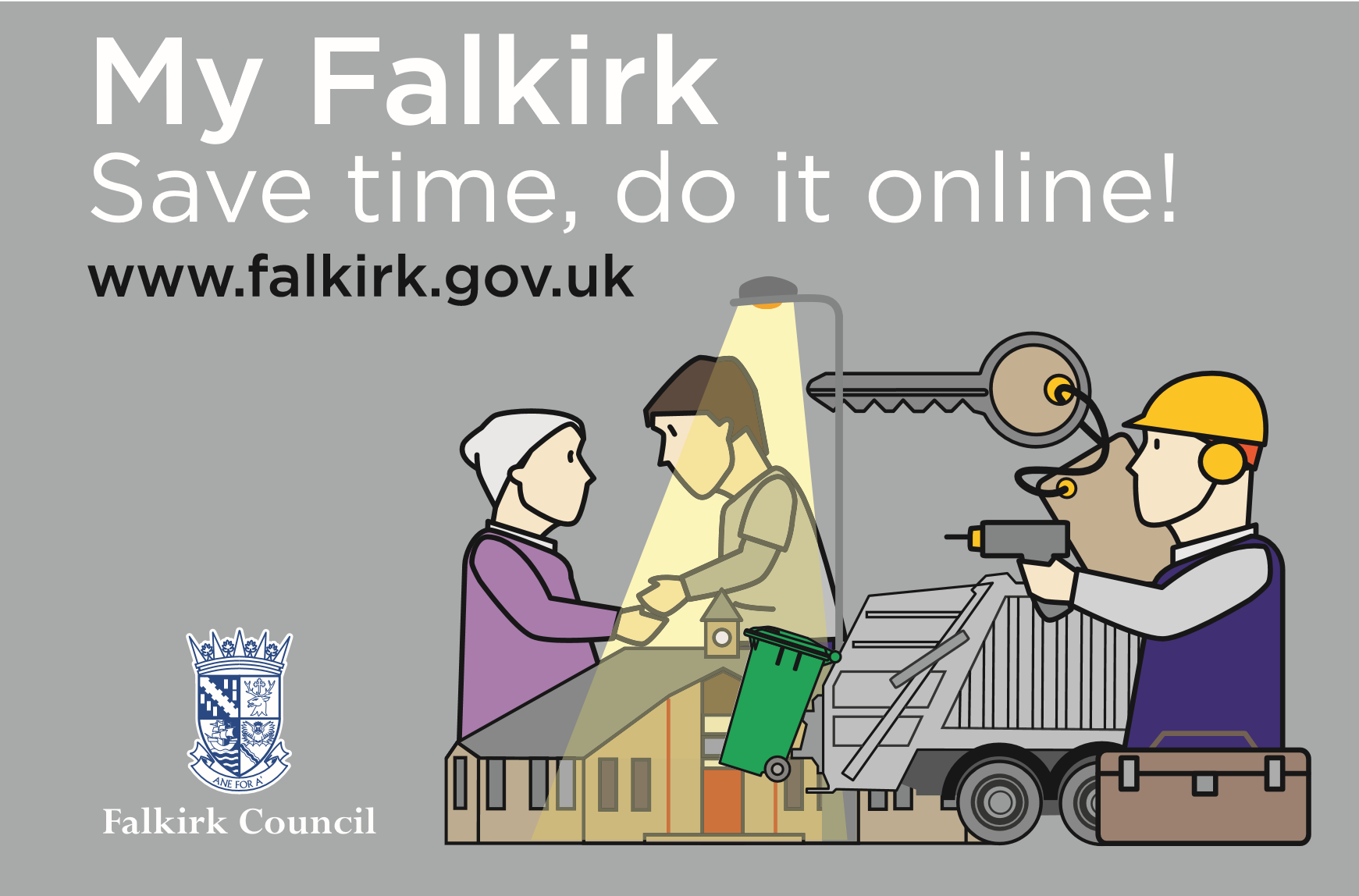 Claimant's circumstances                        Current weekly cap levelFamily or a couple£423.46 per weekLone parent£423.46 per weekSingle person£283.71 per weekNon-Dependant Deductions from April 2024                 48 Wks (A)52 Wks (B)CTRAged under 25 and on IS, JSA (IB), ESA(IR) which does not include an amount for the support component or work-related activity component, or UC where the award is calculated on the basis that the non-dependant does not have any earned incomeNilNilNilAged 25 or over and on IS or JSA(IB) and not in remunerative work£20.91£19.30NilIn receipt of main phase ESA(IR)£20.91£19.30NilIn receipt of Pension CreditNilNilNilAged 18 or over, not working & not in above categories £20.91£19.30£5.25Aged 18 or over and in remunerative workGross income less than £176.00      £20.91£19.30£5.25Gross income between £176.00 and £255.99£48.10£44.40£5.25Gross income between £256.00 and £259.99£66.03£60.95£5.25Gross income between £260.00 and £333.99£66.03£60.95£10.35Gross income between £334.00 to £444.99£107.95£99.65£10.35Gross income between £445.00 to £450.99£122.96£113.50£10.35Gross income between £451.00 to £553.99£122.96£113.50£13.15Gross income between £554.00 to £557.99£134.93£124.55£13.15Gross income over £558.00 and above £134.93£124.55£15.65Personal Allowances Housing BenefitCouncil Tax ReductionSingle person aged 16-17£71.70-Single person any age (receiving ESA main phase)£90.50£90.50Single person aged 18-24£71.70£71.70Single person aged 25 and over£90.50£90.50Lone Parent aged less than 18£71.70-Lone Parent any age (receiving ESA main phase)£90.50£90.50Lone Parent aged 18 and over£90.50£90.50Couple, both aged less than 18£108.30-Couple any age (claimant receiving ESA main phase)£142.25£142.25Couple, at least 1 aged 18£142.25£142.25Child or Young Person£83.24£104.05CircumstancesPremiumAmountIf you are responsible for at least one child - not applicable for new claims on or after 1st May 2016Family£19.15For each child/young person receiving DLA, PIP, CDP or registered blind; or you receive the lower rate of Disabled Child element in your UCDisabled Child£80.01If you get Carer’s Allowance for looking after someone, have underlying entitlement to it or receive the Carer element in your UCCarer£45.60If you and/or your partner get middle/high rate of DLA (care)/ADP (care), PIP enhanced daily living rate and live alone, and no one receives Carer’s Allowance for looking after you and/or your partnerSevere Disability Single£81.50Couple (1 qualifies)£81.50Couple (both qualify)£163.00If you and/or your partner are working age and get high rate of DLA (care)/ADP (care) or PIP enhanced daily living rateEnhanced Disability Single/Lone Parent£20.85Couple£29.75If child gets high rate of DLA (care)/CDP (care) or PIP enhanced daily living Child£32.20If you or your partner get DLA, PIP, ADP, SDA, or are registered blind. (You will not get this if you get ESA, or the Limited Work Capability element of UC)DisabilitySingle£42.50Couple£60.60If you, and in some cases your partner, get ESA support component, or the higher rate of the Limited Work Capability element of UCSupport Component£47.70If you, and in some cases your partner, get ESA work component, or the lower rate of the Limited Work Capability element of UCWork Related Component£35.95TypeAmountDisability Living Allowance/Adult Disability PaymentAllPersonal Independence PaymentAllArmed Forces Independence PaymentAllWar Pensions*AllDeferred Occupational PensionAllChild BenefitAllPersonal injury, charitable or voluntary paymentsAllMaintenance received for dependantsAllChildcare costs (for one child)*up to £175.00Childcare costs (for two or more children)*up to £300.00*conditions applyTypeAmountSingle personup to £5.00Couple up to £10.00Disabled person or Carerup to £20.00Lone Parentsup to £25.00Additional 16+ or 30+ hours disregardup to £17.10Permitted Work - higher disregard*up to £183.50Permitted Work - lower disregard*up to £20.00*conditions applyDwelling occupied by student(s) and one or more people receiving IS, PC, or JSA(IB), ESA(IR) or UC where the award is calculated on the basis that the recipient does not have any earned income100% Reduction All Second Adults receive IS or JSA(IB) or Pension Credit (PC) or ESA(IR) or UC where the award is calculated on the basis that the recipient does not have any earned income25% ReductionTotal Income under £256.00 per week15% ReductionTotal Income between £256.00 to £332.99 per week7.5% ReductionTotal Income of £333.00 or more per weekNo Reduction 